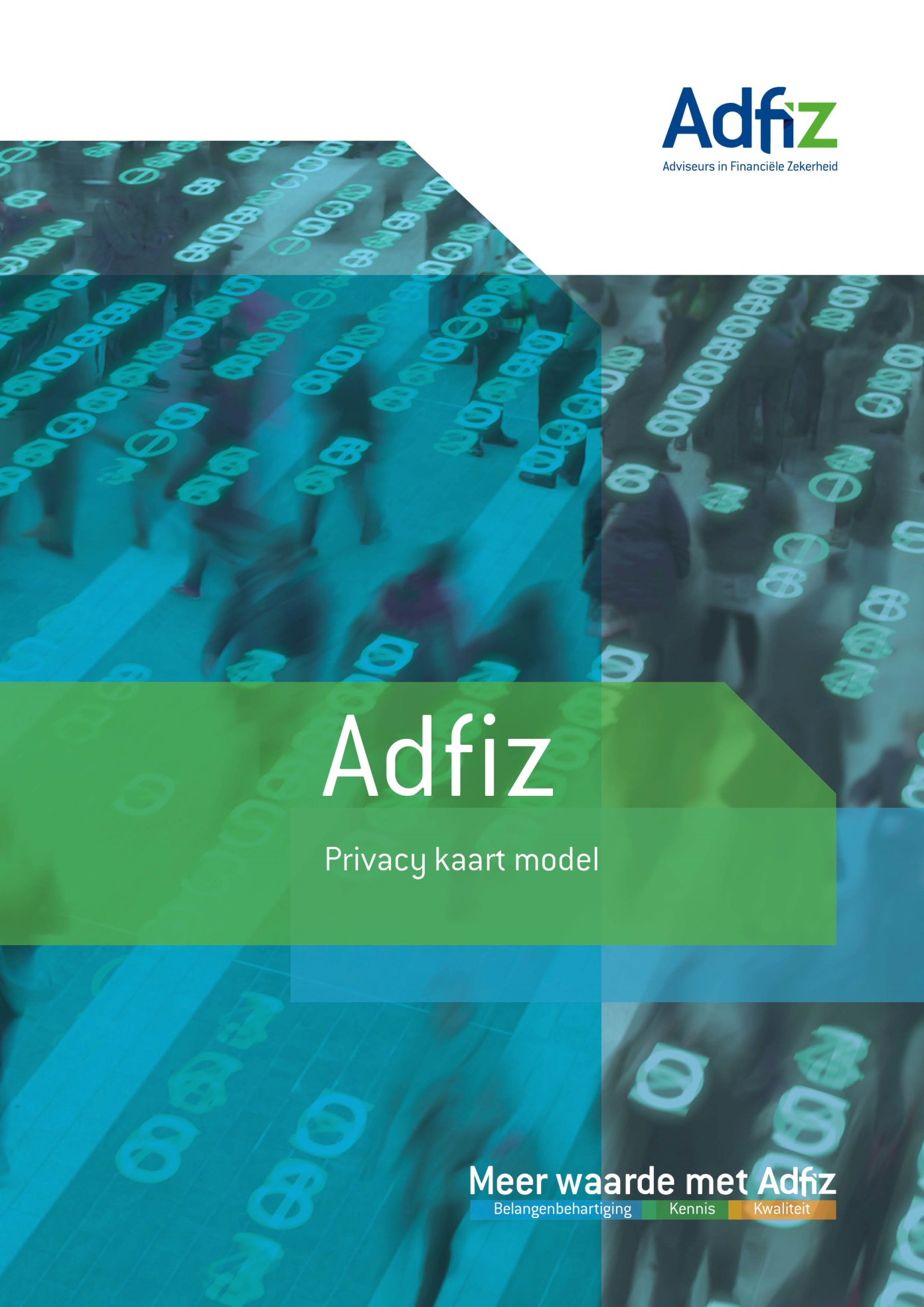 PRIVACY KAARTDeze kaart geeft in vogelvlucht inzicht in hoe wij met jouw persoonsgegevens omgaan. Voor de uitgebreide beschrijving kun je ons Privacy Statement raadplegen.WELKE SOORTEN PERSOONSGEGEVENS VERWERKEN WIJ? WAARVOOR VERWERKEN WE PERSOONSGEGEVENS? WANNEER MOGEN WIJ JOUW PERSOONSGEGEVENS VERWERKEN?HOE LANG BEWAREN WIJ PERSOONSGEGEVENS?Zolang we deze nodig hebben, in ieder geval gedurende de looptijd van onze relatie of overeenkomst. Gedurende de wettelijke bewaartermijnen die voor ons gelden..HOE KUN JE CONTROLE UITOEFENEN OP VERWERKING VAN JOUW GEGEVENS? Let op: wij kunnen mogelijk niet in alle gevallen tegemoet komen aan een verzoek. Als dit het geval is, zullen we je dit gemotiveerd laten weten. HOE BEVEILIGEN WIJ PERSOONSGEGEVENS?We zorgen voor passende technische en organisatorische beveiligingsmaatregelen.WAT MOET JE NOG MEER WETEN? Wijzigingen van de privacy statement: op onze website vind je altijd het meest actuele statement.Klachtrecht: neem contact met ons op. Je kunt ook een klacht indienen bij de Autoriteit Persoonsgegevens. Kijk daarvoor op www.autoriteitpersoonsgegevens.nl.  CONTACT naam kantoor:	telefoon:	e-­mail:	info@kantoorvandenberg.nlwebsite:	 postadres:	Zuiderzeestraatweg 135c                                  3849 AC  HIERDEN Wij hebben geen functionaris voor de gegevensbescherming aangesteld. ContactgegevensIdentificatiegegevensGegevens i.v.m. dienstverbandFinanciële gegevensGegevens i.v.m. financiële productenGezondheidsgegevens (in sommige gevallen)Gegevens over strafrechtelijke feiten (in bijzonder gevallen)Adviseren en bemiddelen financieel productUitvoeren overeenkomst financieel product Voldoen wettelijke verplichting (zorgplicht)MarketingactiviteitenRelatiebeheerVersturen nieuwsberichten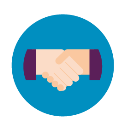 Als dit noodzakelijk is voor uitvoering van onze overeenkomst met jou 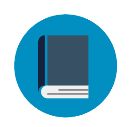 Als dit noodzakelijk is om te voldoen aan wettelijke verplichtingen die op ons rusten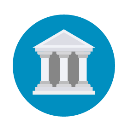 Als dit toegestaan is in kader van onze bedrijfsactiviteiten, waarbij wij uiteraard jouw belang in acht nemen 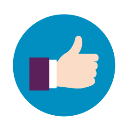 Als je uitdrukkelijk toestemming hebt gegeven voor specifiek benoemde doeleinden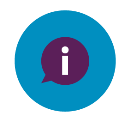 Informatie of wij gegevens van je verwerken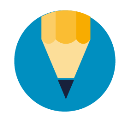 Aanpassing van gegevensAanpassing van gegevens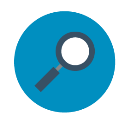 Inzage in jouw gegevensBeperking van gegevens Beperking van gegevens Bezwaar tegen gebruik gegevens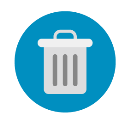 Wissen van gegevens Wissen van gegevens 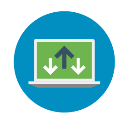 Overdracht van gegevens